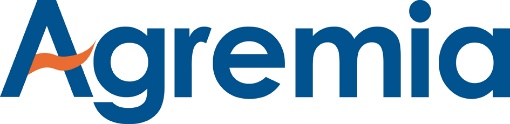 Solicitud Alta de socioDatos de la empresaDatos del RepresentanteDatos BancariosPersona de contactoActividad de la empresaGas FontaneríaCalefacciónClimatizaciónElectricidadInstalaciones petrolíferasEquipos a presiónInstaladora/Mantenedora PCIInstalaciones FrigoríficasEn cumplimiento de la Ley Orgánica 3/2018 de Protección de Datos Personales, y el Reglamento General de Protección de Datos (UE) 2016/679 (RGPD), AGREMIA le informa de que, mediante la firma de este documento, Vd. da su consentimiento para el tratamiento de los datos personales aportados mediante este formulario. Sus datos serán utilizados para la prestación de los servicios que AGREMIA le ofrece como Asociación Empresarial y en concreto para la gestión de su condición de socio, prestación de los servicios de información, asesoramiento, representación, formación y demás que resultan de los fines de la Asociación recogidos en el art 6 de sus Estatutos a los que usted tiene derecho por su condición de socio o que sean expresamente solicitados por usted.Tales datos serán tratados en virtud del presente consentimiento y de las facultades que la Ley reconoce a las Asociaciones empresariales respecto de sus asociados, durante todo el tiempo en que se mantenga su condición de asociado o hasta que usted revoque su consentimiento. AGREMIA sólo cederá sus datos en caso de obligación de legal o a terceros que preste un servicio a AGREMIA que sea imprescindible para que esta cumpla sus obligaciones con usted.Así mismo, en el caso de que usted consienta que sus datos puedan ser cedidos a los socios colaboradores de AGREMIA con el fin de poder ser informado por los mismos de sus productos y servicios, debe marcar esta casillaLe informamos que podrá ejercer los derechos de acceso, rectificación, cancelación, oposición y demás derechos reconocidos por la Ley y el RGPD a través de comunicación escrita, adjuntando fotocopia de su DNI/Pasaporte, en la siguiente dirección: C/ Antracita 7, 2º-10, 28045 – MADRID o en el correo juridico@agremia.com Puede ampliar la información sobre Protección de Datos en www.agremia.com/nosotrosAcepto el contenido de los Estatutos de la Asociación, Reglamento de Régimen Interior y Acuerdos de la Asamblea y Junta Directiva válidamente adoptados, así como las obligaciones que se deriven de unos y otros, incluido el pago de las cuotas vigentes Solicitud Alta de socio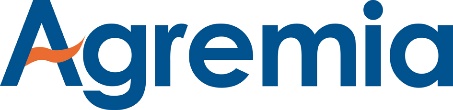 Otros representantes*Otra persona de contactoAsociación de empresas del Sector de las instalaciones y la Energía – AGREMIAC/ Antracita 7, 2º, nave 1028045 – MADRIDagremia@agremia.comwww.agremia.comNombre/Razón Social Nombre comercialCIF:CIF:Correo electrónicoMutua Prevención Riesgos LaboralesMutua AccidentesDirección: C.P.Localidad:Provincia:PaísTeléfono fijoTeléfono móvil.faxfaxNº epígrafe IAENº Seg. Social:Nº Seg. Social:Nº empleados:Nombre del representanteApellidosNIF:Correo electrónicoIBAN:C.P.:Localidad:Nombre:Apellidos:Cargo:Teléfono:Correo electrónicoFecha:Firma: Nombre del representanteApellidosNIF:Correo electrónicoNombre:ApellidosCargo:Teléfono:Correo electrónico